CONSENT TO TREAMENT OF MINOR CHILDPatient Name: ________________________________________Date ______________________             DOB:  _______________I, ________________________, parent or legal guardian of _________________________, hereby: (select one)	Grant authorization for the above minor to be seen, without my presence at this visit and throughout the duration of care.  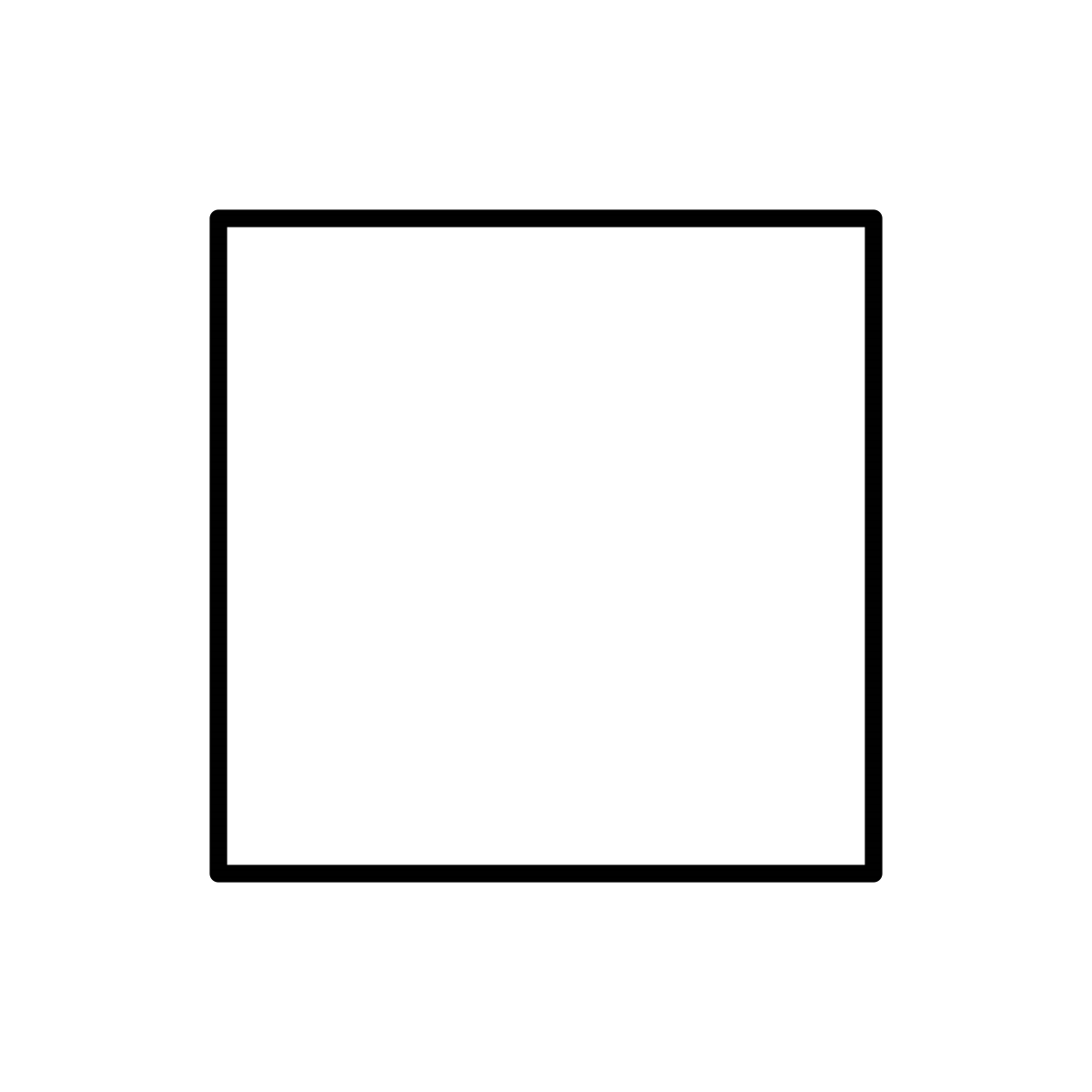 	Grant authorization for the above minor to be seen, without my presence however with the accompaniment of  ____________________________(designated person)                                    ____________________________ (relationship).In case of an emergency, Pro Fit Rehab should contact:Name:_____________________________________________Relationship: _______________________________________Phone: ____________________________________________I accept financial responsibility for the above minor throughout the duration of care.  Signed by: __________________________________________(Parent or Guardian Signature)